План работы для дистанционного обучения д.о. «Любознайка».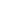                      курс:  «Привет, английский!» (Первый год обучения) на период с 02.11.2020 г. по 06.11.2020 г.         Педагог: Игнатенко Елена Александровна      План работы для дистанционного обучения д.о. : «Любознайка»                        курс "Привет, английский! (Второй год обучения на период с 02.11.2020г. по 06.11.2020г.)Дата проведенияТема занятияМетоды работыСпособы контроля03.11.Введение и закрепление новой темы:«Введение слов yes, not. Повторение песенки: Hello, Hello!»Повторение и закрепление слов  по теме: «Введение слов yes, not.»  по картинкам по средствам связи, через "WhatsApp".Проверка выученных  слов на английском языке, с помощью родителей, по средствам связи, через "WhatsApp".06.11.Введение и закрепление   темы: «Что я могу (умею). Выражение    “I can run (jump, dance, sing, swim). Закрепление слов: yes, not»Повторение и закрепление слов по теме: «Что я могу (умею). Выражение    “I can run (jump, dance, sing, swim). Закрепление слов: yes, not». Игра: «Что я умею делать?»   По картинкам в форме игры по средствам связи, через "WhatsApp".Проверка выученных слов на английском языке, с помощью родителей, по средствам связи, через "WhatsApp".Дата проведенияТема занятияМетоды работыСпособы контроля02.11.Введение и закрепление темы: «Существительные: a fork, a knife, a plate.»Повторение и закрепление  слов   по теме: «Существительные: a fork, a knife, a plate.» по картинкам по средствам связи, через «WhatsApp».Проверка выученных слов на английском языке, с помощью родителей, по средствам связи, через «WhatsApp».